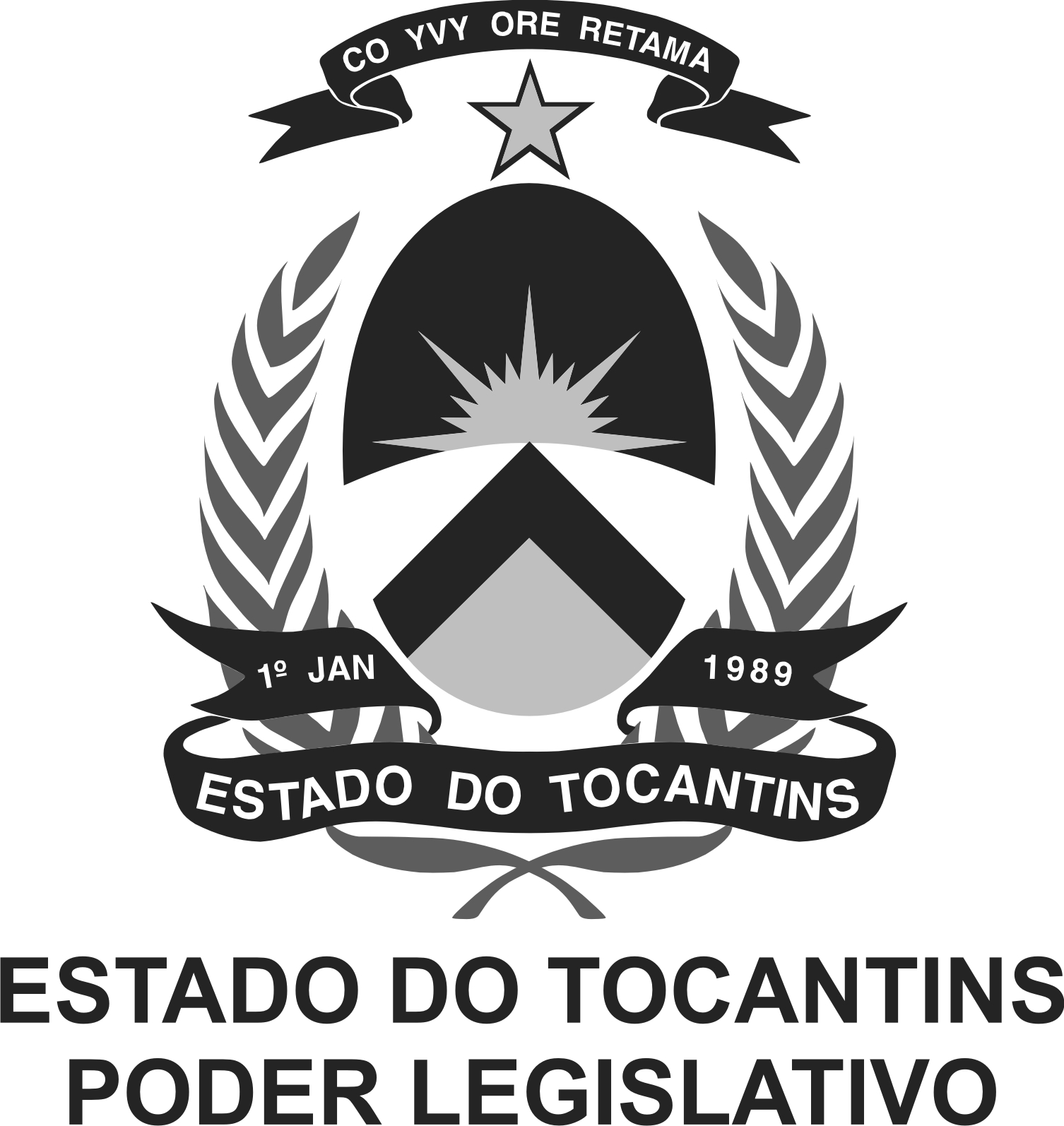 CONCORRÊNCIA N° 001/2018 – AL/TOAVISO DE SORTEIO E COMPOSIÇÃO DE SUBCOMISSÃO TÉCNICAA ASSEMBLEIA LEGISLATIVA DO ESTADO DO TOCANTINS, por intermédio da Comissão Permanente de Licitação torna público para conhecimento dos interessados, que realizará, no dia 31 de julho de 2018, às 8:00 horas (horário de Palmas/TO), em sua sede, localizada no endereço PALÁCIO DEPUTADO JOÃO D’ABREU, PRAÇA DOS GIRASSÓIS S/N, PALMAS – TO– CEP: 77.001-902,  sessão pública de sorteio para escolha dos membros que irão compor a Subcomissão Técnica que irá proceder à análise e o julgamento das propostas técnicas a serem apresentadas no âmbito da CONCORRÊNCIA N° 001/2018 – AL/TO, que tem por objeto a contratação  de serviços de publicidade, por intermédio de agências de publicidade.Serão sorteados 03 (três) nomes dentre os profissionais abaixo relacionados:Nos termos do § 5º, do artigo 10, da Lei Federal nº 12.232/2010, até 48 (quarenta e oito) horas antes da sessão pública destinada ao sorteio, qualquer interessado poderá impugnar pessoa integrante da relação acima, mediante fundamentos jurídicos plausíveis. As impugnações deverão ser protocoladas junto à Comissão Permanente de Licitação da Assembleia Legislativa do Estado do Tocantins.Palmas – TO, 19 de julho de 2018.Higor  de Sousa FrancoPresidente da Comissão Permanente de LicitaçãoAssembleia Legislativa do Estado do TocantinsNome do ProfissionalFormação1.HUMBERTO AMARAL LIRAComunicação Social 2.GLÊS CRISTINA DO NASCIMENTOJornalista3.KASSANDRA QUEDI VALDUGAJornalista4.RAFAELLE LUCIANO ARAGÃOComunicação Social / Publicitária5.PERLANE DE CÁSSIA CORDEIRO LOIOLAComunicação Social / Publicitária6.INÁCIA MARIA BENTO PARENTE FRANCOComunicação Social / Publicitária7.LUCIANA BARBOSA FONSECAComunicação Social / Publicitária8.FRANCISCO ERASMO PEREIRA DAMASCENOJornalista9.LIS CRISTAL ALVES SIQUEIRAMarketing10.ARMANDO SOARES DE CASTRO FORMIGANotório Saber